7	considerar posibles modificaciones y otras opciones para responder a lo dispuesto en la Resolución 86 (Rev. Marrakech, 2002) de la Conferencia de Plenipotenciarios: «Procedimientos de publicación anticipada, de coordinación, de notificación y de inscripción de asignaciones de frecuencias de redes de satélite» de conformidad con la Resolución 86 (Rev.CMR-07) para facilitar el uso racional, eficiente y económico de las radiofrecuencias y órbitas asociadas, incluida la órbita de los satélites geoestacionarios;7(H) 	Tema H – Modificaciones de los puntos del Apéndice 4 del RR que han de facilitarse para sistemas de satélites no geoestacionariosIntroducciónEn el Tema H se recopilan tres asuntos diferentes desarrollados durante el proceso preparatorio del UIT-R para el punto 7 del orden del día de la CMR-19. El Tema H se refiere a la necesidad de velar por que se proporcionen suficientes puntos al Apéndice 4 al RR para facilitar la modelización de sistemas de satélites no geoestacionarios (no OSG) con el fin de que:–	las administraciones puedan determinar los posibles efectos de estos sistemas en sus propios sistemas y formular sus comentarios a la administración notificante y a la Oficina de Radiocomunicaciones sobre la base de información de publicación anticipada (API), en el caso de asignaciones de frecuencias a sistemas de satélites no geoestacionarios no sujetos a coordinación con arreglo a la Sección II del Artículo 9 del RR (véase el número 9.3)o de la solicitud de coordinación (CR/C), en el caso de las asignaciones de frecuencia a sistemas de satélites no OSG sujetos a lo dispuesto en la Sección II del Artículo 9 del RR (véase el número 9.52); o,–	la Oficina de Radiocomunicaciones pueda proceder a la evaluación del cumplimiento de los límites establecidos en el Artículo 22 del RR sobre la base de la versión más reciente del algoritmo que figura en la Recomendación UIT-R S.1503.Habida cuenta de ello, el UIT-R determinó un método exclusivo para abordar el citado tema. Mediante dicho método se propone:–	ampliar el requisito de facilitar puntos sobre asignaciones de frecuencias de sistemas no OSG en bandas de frecuencias sujetas a coordinación en la Sección II del Artículo 9 del RR de los parámetros del Apéndice 4 del RR (a saber, la ascensión recta del nodo ascendente, la longitud del nodo ascendente y la fecha y hora conexas, y el argumento del perigeo) con respecto a la API y las notificaciones de asignaciones de frecuencias a sistemas no OSG en bandas de frecuencias no sujetas a coordinación en la Sección II del Artículo 9 del RR. Esos requisitos serían aplicables únicamente a sistemas no OSG, cuya distribución relativa de satélites y planos orbitales se conoce, al determinarse mediante los datos adicionales del Apéndice 4 del RR;–	añadir nuevos datos relativos al Apéndice 4 del RR para asignaciones de frecuencias a sistemas no OSG en bandas de frecuencias no sujetas a coordinación en la Sección II del Artículo 9 del RR, a saber, un punto obligatorio para determinar si la órbita es heliosíncrona, y un punto facultativo para facilitar la hora local del nodo ascendente (LTAN) respecto de órbitas heliosíncronas;–	agregar nuevos puntos al Apéndice 4 del RR, a saber, un indicador que permita determinar si todos los planos orbitales definen un único sistema no OSG o varias configuraciones mutuamente excluyentes y, en este caso, añadir dos puntos al Apéndice 4 del RR, uno para establecer el número de configuraciones mutuamente excluyentes y otro para proporcionar una lista exhaustiva de las posibles configuraciones de planos orbitales;–	a raíz de la revisión de la Recomendación UIT-R S.1503, realizar cambios en los puntos del Apéndice 4 del RR destinados a mejorar la capacidad para definir subconstelaciones con diferentes conjuntos de parámetros para cada una de ellas (por ejemplo, el ángulo mínimo respecto del arco OSG que varía en función del plano orbital), la capacidad para definir diferentes conjuntos de parámetros de funcionamiento del sistema por banda de frecuencias (por ejemplo, la posibilidad de que el ángulo de elevación mínimo pueda variar en función tanto de la latitud como del acimut).Estas propuestas europeas corresponden al método único del Informe de la RPC.PropuestasAPÉNDICE 4 (REV.CMR-15)Lista y cuadros recapitulativos de las características
que han de utilizarse en la aplicación de
los procedimientos del Capítulo IIIANEXO 2Características de las redes de satélites, de las estaciones terrenas 
o de las estaciones de radioastronomía2     (Rev.CMR-12)Notas a los Cuadros A, B, C y DMOD	EUR/16A19A8/1#50116CUADRO ACARACTERÍSTICAS GENERALES DE LA RED DE SATÉLITES, DE LA ESTACIÓN TERRENA
O DE LA ESTACIÓN DE RADIOASTRONOMÍA     (Rev.CMR-)Motivos:	Para facilitar la formulación de comentarios por las administraciones con arreglo al número 9.3 o 9.52 del RR, con la modelización de sistemas de satélites no geoestacionarios (no OSG), y para permitir a la Oficina de Radiocomunicaciones que pueda proceder a la evaluación del cumplimiento de los límites de d.f.p.e. establecidos en el Artículo 22 del RR sobre la base de la versión más reciente del algoritmo que figura en la Recomendación UIT-R S.1503.______________Conferencia Mundial de Radiocomunicaciones (CMR-19)
Sharm el-Sheikh (Egipto), 28 de octubre – 22 de noviembre de 2019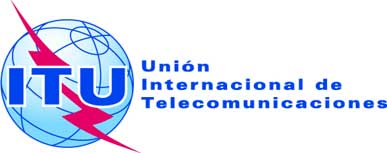 SESIÓN PLENARIAAddéndum 8 al
Documento 16(Add.19)-S7 de octubre de 2019Original: inglésPropuestas Comunes EuropeasPropuestas Comunes EuropeasPROPUESTAS PARA LOS TRABAJOS DE LA CONFERENCIAPROPUESTAS PARA LOS TRABAJOS DE LA CONFERENCIAPunto 7(H) del orden del díaPunto 7(H) del orden del díaPuntos del ApéndiceA – CARACTERÍSTICAS GENERALES DE LA RED DE SATÉLITES,
DE LA ESTACIÓN TERRENA O DE LA ESTACIÓN DE RADIOASTRONOMÍAPublicación anticipada de una red 
de satélites geoestacionariosPublicación anticipada de una red 
de satélites no geoestacionarios 
sujeta a coordinación con arreglo 
a la Sección II del Artículo 9Publicación anticipada de una red 
de satélites no geoestacionarios no 
sujeta a coordinación con arreglo 
a la Sección II del Artículo 9Notificación o coordinación de una 
red de satélites geoestacionarios (incluidas las funciones de
operaciones espaciales del Artículo 2A de los Apéndices 30 ó 30A)Notificación o coordinación de una 
red de satélites no geoestacionariosNotificación o coordinación de 
una estación terrena (incluida notificación según los 
Apéndices 30A o 30B)Notificación o coordinación de 
una estación terrena (incluida notificación según los 
Apéndices 30A o 30B)Notificación para una red de satélites del servicio de radiodifusión 
por satélite según el Apéndice 30
(Artículos 4 y 5)Notificación para una red de satélites de enlace de conexión según 
el Apéndice 30A (Artículos 4 y 5)Notificación para una red de satélites del servicio fijo por satélite según 
el Apéndice 30B Artículos 6 y 8)Puntos del ApéndiceRadioastronomíaA.4.bPara una o más estaciones espaciales a bordo de uno o varios satélites no geoestacionarios:A.4.bA.4.b.1número de planos orbitalesXXA.4.b.1A.4.b.2código del cuerpo de referenciaXXXA.4.b.2A.4.b.3Para estaciones espaciales de un sistema de satélites no geoestacionarios del servicio fijo por satélite que funcione en la banda
3 400-4 200 MHz:A.4.b.3A.4.b.3.amáximo número de estaciones espaciales (NN) de un sistema de satélites no geoestacionarios del servicio fijo por satélite que transmiten simultáneamente en la misma frecuencia en el Hemisferio NorteXXA.4.b.3.aA.4.b.3.bmáximo número de estaciones espaciales (NS) de un sistema de satélites no geoestacionarios del servicio fijo por satélite que transmiten simultáneamente en la misma frecuencia en el Hemisferio Sur XXA.4.b.3.bA.4.b.4Para cada plano orbital donde la Tierra es el cuerpo de referencia:A.4.b.4A.4.b.4.aángulo de inclinación (ij) del plano orbital respecto al plano ecuatorial de la Tierra (0° ≤ ij < 180°)XXA.4.b.4.aA.4.b.4.bnúmero de satélites en cada plano orbitalXXA.4.b.4.bA.4.b.4.cperiodoXXA.4.b.4.cA.4.b.4.daltitud, en kilómetros, del apogeo de la estación espacialXXA.4.b.4.dA.4.b.4.ealtitud, en kilómetros, del perigeo de la estación espacialXXA.4.b.4.eA.4.b.4.fmínima altitud de la estación espacial por encima de la superficie de la Tierra a la que transmite el satéliteXXA.4.b.4.fA.4.b..ascensión recta del nodo ascendente (j) para el j-ésimo plano orbital, medida en sentido contrario a las agujas del reloj en el plano ecuatorial desde la dirección del punto vernal hasta el punto en que el satélite atraviesa de sur a norte el plano ecuatorial (0° ≤ j < 360°)A.4.b.A.4.b..ángulo de fase inicial (i) del i-ésimo satélite en su plano orbital en el instante de referencia t = 0, medido a partir del punto del nodo ascendente (0° ≤ i < 360°)A.4.b.A.4.b..argumento del perigeo (p), medido en el plano orbital en el sentido del movimiento desde el nodo ascendente al perigeo (0° ≤ p < 360°) A.4.b.A.4.b.6Para estaciones espaciales que funcionan en una banda de frecuencias sujeta a las disposiciones de los números 22.5C, 22.5D o 22.5F, los datos para caracterizar correctamente el funcionamiento orbital del sistema de satélites no geoestacionarios:A.4.b.6A.4.b.6.aPara cada gama de latitudes:A.4.b.6.aA.4.b.6.a.1máximo número de satélites no geoestacionarios que transmiten con frecuencias superpuestas a una determinada ubicaciónA.4.b.6.a.1A.4.b.6.a.2principio de la gama de latitudes asociadaA.4.b.6.a.2A.4.b.6.a.3final de la gama de latitudes asociadaA.4.b.6.a.3A.4.b.6.bNo utilizadoA.4.b.6.gA.4.b.6.cindicador que muestre si la estación espacial emplea mantenimiento en posición para describir trayectorias idénticas sobre el sueloXA.4.b.6.cA.4.b.6.dsi la estación espacial utiliza mantenimiento en posición para describir trayectorias idénticas sobre el suelo, tiempo en segundos que tarda la constelación en volver a su punto de partida, de forma que todos los satélites estén en la misma ubicación con respecto a la Tierra y entre sí+A.4.b.6.dA.4.b.6.eindicador que determine si la estación espacial se debe modelar con una velocidad de precesión específica del nodo ascendente de la órbita en vez del término J2XA.4.b.6.eA.4.b.6.fsi la estación espacial se va a modelar con una velocidad de precesión específica del nodo ascendente de la órbita en vez del término J2, la velocidad de precesión en grados/día, medida en sentido contrario a las agujas del reloj en el plano ecuatorial +A.4.b.6.fA.4.b.6.gA.4.b.6.gA.4.b.6.gA.4.b.6.gA.4.b.6.hA.4.b.6.hA.4.b.6.iA.4.b.6.iA.4.b.6.jtolerancia longitudinal de la longitud del nodo ascendenteXA.4.b.6.jA.4.b.7Para estaciones espaciales que funcionan en una banda de frecuencias sujeta a los números 22.5C, 22.5D o 22.5F, los datos para caracterizar correctamente el rendimiento del sistema de satélites no geoestacionarios:A.4.b.7A.4.b.7.aNúmero máximo de satélites no geoestacionarios que reciben simultáneamente con frecuencias superpuestas desde las estaciones terrenas asociadas dentro de una célula determinada A.4.b.7.aA.4.b.7.bNúmero medio de estaciones terrenas asociadas con frecuencias superpuestas por kilómetro cuadrado dentro de una célulaA.4.b.7.bA.4.b.7.cDistancia promedio, en kilómetros, entre células cofrecuenciaA.4.b.7.cA.4.b.7.dPara la zona de exclusión en torno a la órbita de satélites geoestacionarios:A.4.b.7.dA.4.b.7.d.1tipo de zona (basada en el ángulo topocéntrico, en un ángulo cuyo vértice sea el satélite apropiado para establecer la zona de exclusión)A.4.b.7.d.1A.4.b.7.d.2si la zona se basa en un ángulo topocéntrico o un ángulo cuyo vértice sea el satélite, anchura de la zona en grados+A.4.b.7.d.2A.4.b.7.d.3A.4.b.7.d.3A.14PARA ESTACIONES QUE FUNCIONEN EN UNA BANDA DE FRECUENCIAS SUJETA A LOS NÚMEROS 22.5C, 22.5D O 22.5F: MÁSCARAS ESPECTRALESA.14A.14.aPara cada máscara de p.i.r.e. utilizada por la estación espacial no geoestacionaria:A.14.aA.14.a.1código de identificación de la máscaraXXA.14.a.1A.14.a.2frecuencia más baja para la que es válida la máscaraXXA.14.a.2A.14.a.3frecuencia más alta para la que es válida la máscaraXXA.14.a.3A.14.a.4diagrama de la máscara definido en términos de la potencia en la anchura de banda de referencia para una serie de ángulos XXA.14.a.4A.14.bPara cada máscara de p.i.r.e. de estación terrena asociada:A.14.bA.14.b.1código de identificación de la máscaraXXA.14.b.1A.14.b.2frecuencia más baja para la que es válida la máscaraXXA.14.b.2A.14.b.3frecuencia más alta para la que es válida la máscaraXXA.14.b.3A.14.b.4A.14.b.4A.14.b.5A.14.b.5A.14.b.6diagrama de la definido en términos de la potencia en la anchura de banda de referenciaXXA.14.b.6A.14.cPara cada máscara de dfp utilizada por la estación espacial no geoestacionaria:Nota – La máscara de dfp de la estación espacial está definida por la máxima densidad de flujo de potencia generada por una estación espacial en el sistema de satélites no geoestacionarios causante de interferencias visibles desde cualquier punto de la superficie de la TierraA.14.cA.14.c.1código de identificación de la máscaraXXA.14.c.1A.14.c.2frecuencia más baja para la que es válida la máscaraXXA.14.c.2A.14.c.3frecuencia más alta para la que es válida la máscaraXXA.14.c.3A.14.c.4tipo de máscaraXXA.14.c.4A.14.c.5diagrama de la máscara de la densidad de flujo de potencia definido en tres dimensionesXXA.14.c.5............